Youth Birthday Party PackagesElizabeth Park and Recreation is now your source for birthday party packages featuring the District’s new inflatables.  Parties may be held at either Evans Park or Casey Jones Parks in Elizabeth.  We know your life is busy, so let us take care of the party planning for you.  See party packages and costs below!Party in the ParkThis package includes facilitated use of our Jungle Bounce House inflatable or, 5 in 1 Inflatable Combo, use of park shelter or picnic area, birthday cake with candles, beverages, and all the paperware and utensils needed for your group.  Party must be held in either Casey Jones or Evans Park.  Package accommodates up to 10 youth.  Cost is $250 for two-hour party.    Birthday Bash in the ParkThis package includes facilitated use of our Jungle Bounce House inflatable and 5 in 1 Inflatable Combo, use of park shelter / picnic area, or Casey Jones Pavilion, birthday cake with candles, beverages, and all the paperware and utensils needed for your group.  Party must be held in either Casey Jones or Evans Park.  Package accommodates up to 20 youth.  Cost is $450 for two-hour party.   Custom PackagesHave something else in mind?  We can build a package around your needs and desires, just let us know what you want and we can put together a proposal for you to review.     Call the Park Office today to schedule your party!PO Box 434 / 34201 C.R. 17, Elizabeth, CO., 80107(303)646-3599www.elizabethpr.com     connect with us on Facebook @ EPRSports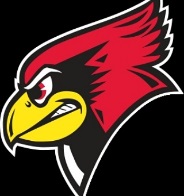 